ПРОЕКТ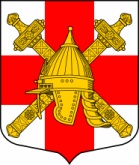 СОВЕТ ДЕПУТАТОВ СИНЯВИНСКОГО ГОРОДСКОГО ПОСЕЛЕНИЯКИРОВСКОГО МУНИЦИПАЛЬНОГО РАЙОНА ЛЕНИНГРАДСКОЙ ОБЛАСТИР Е Ш Е Н И Еот  «__»  ________ 2020 года № __О внесении изменений в решение совета депутатов Синявинского городского поселения Кировского муниципального района Ленинградской области от 08.06.2018 № 22 «Об утверждении Порядка  организации и проведения общественных обсуждений, публичных слушаний на территории Синявинского городского поселения Кировского муниципального района Ленинградской области»В соответствии со статьей 28 Федерального закона  от 06.10.2003 № 131-ФЗ «Об общих принципах организации местного самоуправления в Российской Федерации», статьей 5.1 Градостроительного кодекса Российской Федерации совет депутатов, решил:1. Внести в решение совета депутатов Синявинского городского поселения Кировского муниципального района Ленинградской области от 08.06.2018 № 22 «Об утверждении Порядка организации и проведения общественных обсуждений, публичных слушаний на территории Синявинского городского поселения Кировского муниципального района Ленинградской области» следующее изменение:Пункт 2 приложения 1  изложить в следующей редакции:«2. Публичные слушания проводятся по инициативе населения, представительного органа муниципального образования, главы муниципального образования или главы местной администрации, осуществляющего свои полномочия на основе контракта».Пункт  5.2 приложения 2 изложить в новой редакции:«5.2. Продолжительность публичных слушаний или общественных обсуждений по проекту Правил составляет не менее  1 и не более 3 месяцев со дня опубликования такого проекта».2. Решение подлежит официальному опубликованию в газете «Наше Синявино» и вступает в силе после опубликования.Глава муниципального образования                                           О.Л. Горчаков  Разослано: дело, администрация Синявинского городского поселения, прокуратура, газета «Наше Синявино», официальный сайт поселения